Kup kremówkę za złotówkę!!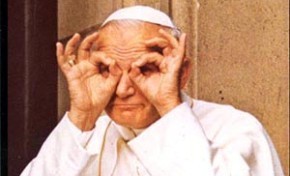 	Gdzie są te kremówki??			 Chętni mogą kupić kremówki 16 X 2018r. w czasie drugiej                    	i trzeciej przerwy i wrzucić symboliczną złotówkę do puszek Fundacji 	Dzieło Nowego Tysiąclecia, która pomaga zdolnej a ubogiej młodzieży.